1. Составьте программу для вычисления составной функции:Самостоятельно выберите необходимое количество исходных данных для того, чтобы в программе выполнялись все возможные ветви алгоритма. Перед выводом полученного результата программа должна сообщать о ветви, для которой он получен. В качестве f(x) используйте по выбору: х2 или еx.2. Составьте программу для решения задачи.Даны вещественные значения х, у. Выясните, принадлежит ли точка с координатами (х, у) зaштрихованной поверхности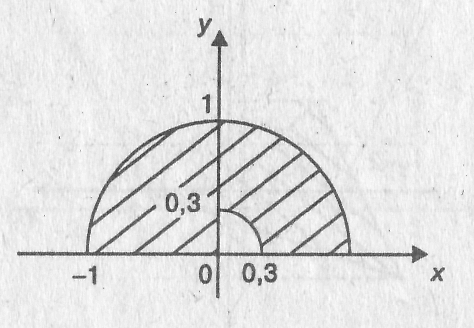 1. Найдите сумму первых n натуральных чисел, которые делятся на 5.2. Составьте программу для вычисления:Вычисление производите с помощью циклов. Значение а введите с клавиатуры (при a=5,7 S=147450).3. Составьте программу вычисления значения суммы и функции в диапазоне от 0 до 1 с произвольным шагом h. Выведите на экран таблицу значений функции Y(х) и ее разложение в ряд S(х). Близость значений во всем диапазоне значений х указывает на правильность их вычисления.4. Напишите программу для вычисления у по формуле:.Натуральное значение п введите с клавиатуры.1. Вычислите произведение элементов с четными номерами.2. Преобразуйте массив так, чтобы нечетные и четные элементы массива поменялись местами (первый — со вторым, третий - с четвертым и т.д.).3. Вычислите сумму элементов, находящихся между первым и последним отрицательными элементами.4. Из данного массива и другого массива того же типа, но другой размерности сформируйте общий массив и вычислите сумму отрицательных элементов, стоящих на четных местах.